LogoInformatiebeveiliging & privacygoed geregeld!Deel 1: De AVG - wat is dat eigenlijk?Deel 1: De AVG - wat is dat eigenlijk?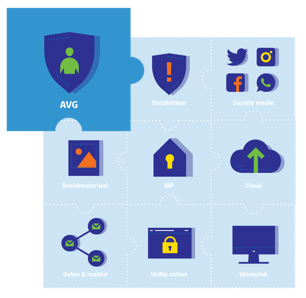 De AVG, informatiebeveiliging en privacy (IBP) - veelgehoorde termen, maar wat moet en kun je er eigenlijk mee in het onderwijs? In negen IBP-berichten met animatiefilmpjes ben je helemaal up-to-date! In deel 1: de AVG. Klik op het puzzelstukje voor een korte introductie!Wat is de AVG?AVG staat voor de Algemene Verordening Gegevensbescherming, in het Engels the General Data Protection Regulation (GDPR). Deze nieuwe Europese privacywetgeving is op 25 mei 2018 ingegaan en iedere organisatie, ook scholen, moeten hieraan voldoen. Deze wetgeving gaat over de bescherming van privacygevoelige informatie en persoonsgegevens.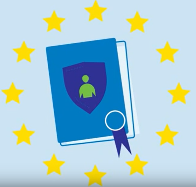 Wat betekent privacy?Privacy is het recht om met rust gelaten te worden en om gegevens over jezelf (persoonsgegevens) te kunnen controleren. De privacywetgeving stelt eisen aan het verwerken* van persoonsgegevens. Verwerken betekent alles dat je met persoonsgegevens kunt doen, van verzamelen tot vernietigen. *Het verwerken van persoonsgegevens is een erg ruim begrip, hieronder verstaan we in ieder geval: het verzamelen, vastleggen, ordenen, bewaren, bijwerken, wijzigen, opvragen, raadplegen, gebruiken, doorzenden, verspreiden, beschikbaar stellen, samenbrengen, met elkaar in verband brengen, afschermen, uitwissen en het vernietigen van persoonsgegevens.*Het verwerken van persoonsgegevens is een erg ruim begrip, hieronder verstaan we in ieder geval: het verzamelen, vastleggen, ordenen, bewaren, bijwerken, wijzigen, opvragen, raadplegen, gebruiken, doorzenden, verspreiden, beschikbaar stellen, samenbrengen, met elkaar in verband brengen, afschermen, uitwissen en het vernietigen van persoonsgegevens.De AVG in de praktijk Volgens de AVG is het bevoegd gezag van een organisatie verantwoordelijk voor de verwerking en beveiliging van persoonsgegevens, ofwel de verwerkingsverantwoordelijke. In het onderwijs is dit het schoolbestuur. Als bestuur zorgen we daarom voor naleving van de AVG en moeten we dit ook kunnen aantonen.  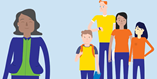 De uitvoering van de AVG doen we in de dagelijkse praktijk met elkaar. Daarom vragen we de komende weken je aandacht voor deze berichten over informatiebeveiliging en privacy. Hiermee ben je helemaal up-to-date over wat de nieuwe wetgeving betekent voor scholen, medewerkers en leerlingen. Wie controleert dit alles?Om ervoor te zorgen dat de AVG wordt nageleefd, heeft elk lid van de EU een toezichthouder. In Nederland is dat de Autoriteit Persoonsgegevens (AP). Als de AP oordeelt dat wij als school niet (kunnen aantonen dat we) voldoen aan de AVG kunnen we daarop aangesproken worden of zelfs een flinke boete krijgen.Meer informatie hierover kun je vinden op de site van de Autoriteit Persoonsgegevens (AP).versterking en uitbreiding van privacyrechtenmeer verantwoordelijkheden voor organisatiesboetebevoegdheid voor alle Europese privacy toezichthouders  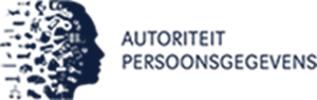 Scholen en de AVGDe AP heeft voor het onderwijs een lessenserie gemaakt. Hiermee kun je leerlingen uitleggen wat privacy betekent. Zelf aan de slag? Bekijk het lespakket hier:Lespakket: Privacy in de klasAls medewerker van <naam schoolbestuur> vraagt dit van ons dat we weten:welke privacywetgeving van toepassing is, wat persoonsgegevens zijn en wat er allemaal onder verwerken valt.dat we het recht hebben op een zorgvuldige omgang met onze persoonsgegevens. Hier moeten we op kunnen vertrouwen, ook als leerling.hoe we zorgvuldig en verantwoord met persoonsgegevens moeten omgaan. Het aantoonbaar naleven van de privacywetgeving is alleen mogelijk als iedereen binnen de school daaraan meewerkt.Als medewerker van <naam schoolbestuur> vraagt dit van ons dat we weten:welke privacywetgeving van toepassing is, wat persoonsgegevens zijn en wat er allemaal onder verwerken valt.dat we het recht hebben op een zorgvuldige omgang met onze persoonsgegevens. Hier moeten we op kunnen vertrouwen, ook als leerling.hoe we zorgvuldig en verantwoord met persoonsgegevens moeten omgaan. Het aantoonbaar naleven van de privacywetgeving is alleen mogelijk als iedereen binnen de school daaraan meewerkt.Sleutelwoorden deel 1: GDPR, AVG, Privacywetgeving, verwerken, persoonsgegevens, verwerkingsverantwoordelijke, betrokkenen en de Autoriteit Persoonsgegevens.Sleutelwoorden deel 1: GDPR, AVG, Privacywetgeving, verwerken, persoonsgegevens, verwerkingsverantwoordelijke, betrokkenen en de Autoriteit Persoonsgegevens.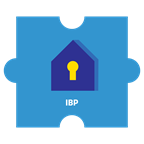 De volgende keer: Informatiebeveiliging en privacy (IBP)De volgende keer: Informatiebeveiliging en privacy (IBP)De serie IBP-berichten is mogelijk gemaakt door Kennisnet en de PO-RaadInformatiebeveiliging en privacy goed geregeld  <naam schoolbestuur>De serie IBP-berichten is mogelijk gemaakt door Kennisnet en de PO-RaadInformatiebeveiliging en privacy goed geregeld  <naam schoolbestuur>